§2112.  Small container contract restrictions1.  Definitions.  As used in this section, unless the context otherwise indicates, the following terms have the following meanings.A.  "Small container" means a 2- to 10-cubic-yard container or dumpster.  [PL 2003, c. 338, §1 (NEW).]B.  "Small containerized solid waste hauling service" means providing solid waste hauling service to customers by providing the customer with a small container or dumpster that is picked up and emptied mechanically using a front-loading or rear-loading truck.  "Small containerized solid waste hauling service" does not include hand pickup service or service using a compactor that is attached to or part of a small container.  [PL 2003, c. 338, §1 (NEW).]C.  "Solid waste hauling service" means the collection, removal and transportation to a solid waste transfer station or disposal site of trash and garbage.  As used in this paragraph, trash and garbage do not include construction and demolition debris, medical waste, hazardous waste, organic waste, special waste such as contaminated soil or sludge or recyclable materials.  [PL 2003, c. 338, §1 (NEW).][PL 2003, c. 338, §1 (NEW).]2.  Contracts.  Contracts for the provision of small containerized solid waste hauling service to customers located in this State are governed by the following provisions.A.  If a contract under this subsection contains an automatic renewal provision, the contractor shall notify the customer by mail between 60 and 90 days prior to the contract termination date that if the customer does not, within 60 days of receipt of the contractor's notification, notify the contractor of the customer's intention to terminate the contract, the contract will be automatically renewed.  Notice of termination by the customer may be by any reasonable method, including mail, electronically transmitted facsimile and e-mail.  A contract may not contain terms that require a customer to provide notice of termination prior to the time frames provided for in this paragraph.  [PL 2003, c. 338, §1 (NEW).]B.  The financial charge for early termination of a contract under this subsection  may not exceed 3 times the current monthly charge.  [PL 2003, c. 338, §1 (NEW).]C.  A contract under this subsection may not require the customer to inform a contractor concerning prices or other terms offered by competitors or require the customer to afford the contractor an opportunity to match or respond to a competitor's offer.  [PL 2003, c. 338, §1 (NEW).][PL 2005, c. 220, §1 (AMD).]SECTION HISTORYPL 2003, c. 338, §1 (NEW). PL 2005, c. 220, §1 (AMD). The State of Maine claims a copyright in its codified statutes. If you intend to republish this material, we require that you include the following disclaimer in your publication:All copyrights and other rights to statutory text are reserved by the State of Maine. The text included in this publication reflects changes made through the First Regular and First Special Session of the 131st Maine Legislature and is current through November 1, 2023
                    . The text is subject to change without notice. It is a version that has not been officially certified by the Secretary of State. Refer to the Maine Revised Statutes Annotated and supplements for certified text.
                The Office of the Revisor of Statutes also requests that you send us one copy of any statutory publication you may produce. Our goal is not to restrict publishing activity, but to keep track of who is publishing what, to identify any needless duplication and to preserve the State's copyright rights.PLEASE NOTE: The Revisor's Office cannot perform research for or provide legal advice or interpretation of Maine law to the public. If you need legal assistance, please contact a qualified attorney.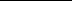 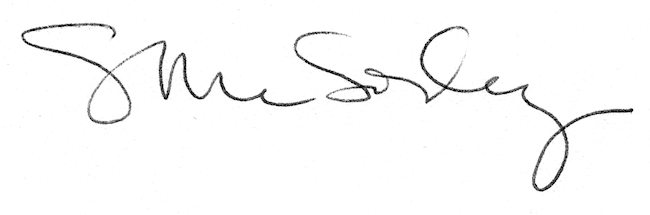 